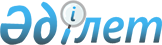 Екібастұз қаласында бөлшек салықтың арнаулы салық режимін қолдану кезінде салықтар мөлшерлемесінің мөлшерін төмендету туралыПавлодар облысы Екібастұз қалалық мәслихатының 2024 жылғы 27 ақпандағы № 132/16 шешімі. Павлодар облысының Әділет департаментінде 2024 жылғы 28 ақпанда № 7494-14 болып тіркелді
      Қазақстан Республикасының "Салық және бюджетке төленетін басқа да міндетті төлемдер туралы" Кодексінің (Салық кодексі) 696-3-бабы 5-тармағына сәйкес Екібастұз қалалық мәслихаты ШЕШІМ ҚАБЫЛДАДЫ:
      1. Екібастұз қаласында бөлшек салықтың арнаулы салық режимін қолдану кезінде төлем көзінен ұсталатын салықтарды қоспағанда, корпоративтік немесе жеке табыс салығы мөлшерлемесінің мөлшері, салықтық кезенде алынған (алынуға жататын) кірістер бойынша 4 % - дан 2 % - ға төмендетілсін.
      2. Осы шешім 2024 жылғы 1 қаңтардан бастап қолданысқа енгізіледі және ресми жариялануға тиіс.
					© 2012. Қазақстан Республикасы Әділет министрлігінің «Қазақстан Республикасының Заңнама және құқықтық ақпарат институты» ШЖҚ РМК
				
Ж. Жакупов
